Name of Journal: World Journal of Gastrointestinal OncologyManuscript NO: 40129Manuscript Type: REVIEWAmpulla of Vater carcinoma: Molecular landscape and clinical implicationsPea A et al. Ampullary carcinoma: Molecular and clinical featuresAntonio Pea, Giulio Riva, Riccardo Bernasconi, Elisabetta Sereni, Rita Teresa Lawlor, Aldo Scarpa, Claudio LuchiniGiulio Riva, Riccardo Bernasconi, Aldo Scarpa, Claudio Luchini, Department of Diagnostics and Public Health, Section of Pathology, University and Hospital Trust of Verona, Verona 37134, ItalyAntonio Pea, Elisabetta Sereni, Department of Surgery, University and Hospital Trust of Verona, Verona 37134, ItalyRita Teresa Lawlor, ARC-Net Research Center, University and Hospital Trust of Verona, Verona 37134, ItalyORCID number: Antonio Pea (0000-0002-0509-6756); Giulio Riva (0000-0001-6636-0605); Riccardo Bernasconi (0000-0002-5400-0749); Elisabetta Sereni (0000-0001-7625-7070), Rita Teresa Lawlor (0000-0003-3160-0634); Aldo Scarpa (0000-0003-1678-739X); Claudio Luchini (0000-0003-4901-4908).Author contributions: Luchini C, Pea A, Scarpa A and Lawlor RT studied conception and designed; Pea A, Riva G, Lawlor RT and Luchini C did the literature review; all authors have done literature analysis and interpretation; Pea A, Scarpa A and Luchini C wrote the manuscript; all authors final editing and approval of the manuscript in its present form.Supported by the Italian Association for Cancer Research, No. 12182.Conflict-of-interest statement: No potential conflict of interest.Open-Access: This article is an open-access article which was selected by an in-house editor and fully peer-reviewed by external reviewers. It is distributed in accordance with the Creative Commons Attribution Non Commercial (CC BY-NC 4.0) license, which permits others to distribute, remix, adapt, build upon this work non-commercially, and license their derivative works on different terms, provided the original work is properly cited and the use is non-commercial. See: http://creativecommons.org/licenses/by-nc/4.0/Manuscript source: Invited ManuscriptCorrespondence to: Claudio Luchini, MD, PhD, Assistant Professor, Department of Diagnostics and Public Health, University and Hospital Trust of Verona, Piazzale L.A. Scuro 10, Verona 37134, Italy. claudio.luchini@univr.itTelephone: +39-45-8124835Fax: +39-45-8027136Received: June 1, 2018Peer-review started: June 2, 2018First decision: August 1, 2018Revised: August 8, 2018Accepted:Article in press:Published online:AbstractAmpulla of Vater is a peculiar anatomical structure characterized by the crossroad of three distinct epithelia: intestinal, ductal pancreatic and biliary. Adenocarcinomas arising in this area represent an opportunity to understand the comparative biology of all periampullary malignancies. These neoplasms can exhibit intestinal, pancreaticobiliary or mixed features, whereas the subclassification based on morphology and immunohistochemical features failed in demonstrating a robust prognostic reliability. In the last few years, the molecular landscape of this tumor entity has been uncovered, identifying alterations that may serve as prognostic and predictive biomarkers. In this review, the histological and genetic characteristics of ampullary carcinomas are discussed, also taking into account the main clinical and therapeutic implications related to this tumor type.Key words: Ampullary; Vater; Histotype; Pancreatobiliary; Intestinal; Mixed; ELF3; TP53; KRAS© The Author(s) 2018. Published by Baishideng Publishing Group Inc. All rights reserved.Core tip: Ampulla of Vater carcinomas comprise tumors with intestinal and/or pancreaticobiliary differentiation, but such histotypical classification is of little help for their prognostic stratification. The integration of the recently reported molecular profiles with histopathological and clinical information is furnishing novel keys fostering the development of a more efficient prognostic stratification and the identification of novel therapeutic strategies.Pea A, Riva G, Bernasconi R, Sereni E, Lawlor RT, Scarpa A, Luchini C. Ampulla of Vater carcinoma: Molecular landscape and clinical implications. World J Gastrointest Oncol 2018; In pressINTRODUCTIONAmpullary neoplasms represent a wide array of tumors arising in the ampulla of Vater, the most common of which is represented by ampulla of Vater carcinoma (AVC), although other rare malignancies, as neuroendocrine tumors, may be encountered in this location[1-3].AVC comprises for 30% of pancratico-duodenectomy and for 20% of all tumor-related obstructions of the common bile duct[4-6]. Data from the surveillance, epidemiology, and end results registries indicated an increased number of new diagnoses in the last years with the average age at diagnosis ranging from 60 to 70 years old[6-8].The etiology of ampullary carcinoma has not been clearly defined and the association with a non-invasive component displaying the adenoma-to-carcinoma sequence similar to colorectal carcinoma may be present[9,10].The ampulla of Vater region presents very peculiar histological aspects as it represents a crossroad of three different epithelia: intestinal, ductal pancreatic and biliary. This kind of structure characterizes this area with a unique complexity and morphological heterogeneity[1]. From the histological point of view, coupling morphological and immunohistochemical analyses, AVCs have been sub-grouped into intestinal and pancreatobiliary subtypes based on the epithelium of origin; in case of coexistence of aspects of both subtypes, the mixed category has been introduced for a more precise classification[1,11-14]. However, the former classification has been challenged by evidences showing a significant inter-observer variability upon the interpretation of these patterns, and the mixed subtype being the predominant subgroup of AVCs, representing up to 40% of cases[15-17]. In addition, poorly differentiated tumors can further confound the histological classification[1]. The prognostic significance of this histological classification has been subjected to investigation with inconsistent results[15-18] that will be briefly discussed in this review.In recent years, much progress has been made in in characterizing the molecular alterations underlying AVC tumorigenesis, showing a complex mutational spectrum that supports only in part the distinction in different histological subtypes[14,17]. Molecular analysis showed alterations in overlapping pathways that may serve as foundation for developing new therapeutic approaches and may improve early prognostication models. In this review, we will discuss the histological and genetic landscape of AVCs and its clinical implications, with a specific focus on the treatment of choice and on the future perspectives related to this important topic.HISTOPATHOLOGYGross appearance and locationAccording to the gross appearance and location, AVCs can be divided into three different categories: (1) intra-ampullary neoplasms, characterized by a intraluminal growth pattern, without extension out of the Oddi’s sphincter; (2) peri-ampullary neoplasms, with a significant vegetating component on the duodenal surface of the ampulla, usually adenomatous, non-invasive, and frequently characterized by an ulcerating part corresponding to the invasive component; and (3) mixed neoplasms, which show both intra-apullary and vegetating growth[18-21]. In all of these cases, the ampullary region has a typical enlarged macroscopic appearance (Figure 1).Histology and ImmunohistochemistryIn 2010 the World Health Organization revised the criteria for the pathological diagnosis of Ampullary Carcinoma including three distinct histopathological subtypes on the basis of morphology and immunohistochemical : (1) the intestinal-type AVCs; (2) the pancreatobiliary-type AVCs; and (3) the mixed-type AVCs[1].The intestinal type is frequently associated with a non-invasive component (duodenal adenoma). Its morphology is characterized by a colorectal-like architecture, with tubular or cribriform glands and central necrosis (Figure 2)[11,22]. The invasive component is usually smaller than in the pancreatobiliary type and less frequently exhibits adverse pathological factors ad lymphovascular and perineural invasion[23-26]. This AVC subtype usually expresses intestinal immunomarkers as caudal-related homeodomain transcription factor 2 (CDX2), mucin2 (MUC2) and cytokeratin 20 (CK20)[27].The pancreatobiliary type is morphologically similar to pancreatic ductal adenocarcinoma or to the cancer of the extrapancreatic bile duct. Complex tubular glands composed of atypical cells and associated with a prominent desmoplastic stroma characterized this subtype (Figure 3)[11,22]. At immunohistochemistry, those cells stain positively for MUC1, MUC5AC and CK7[27].A significant proportion of AVCs, ranging between 18% and 40%, presents a hybrid phenotype characterized by overlapping intestinal and pancreatobiliary features[28,29] and frequently by a non-distinctive immunohistochemistry (Figure 4)[28]. These aspects partially explain the high inter-observer variability among pathologists in classifying AVCs subtypes[15,16,28].Different immunohistochemical panels have been suggested to overcome the difficulties in histological classification, also in order to stratify AVCs prognosis (Table 1)[12,13,15-17]. A 4-marker panel including MUC1, CK20, CDX2 and MUC2 has been proposed by Ang et al[12]. This panel has shown improved capacities in defining intermediate/mixed cases, although its correlation with clinical outcomes has been not evaluated. Chang et al[13] proposed a 2 markers-panel, composed by CDX2 and MUC1, showing that the PB phenotype was associated with a poor prognosis. However, more recent studies questioning the accuracy and reproducibility of this method, failed in identifying direct or significant prognostic correlations with the immunohistochemical patterns[15,16]. Notably, alterations in the “gastric” lineage marker MUC5AC have been also associated with poor outcome in AVCs, but further studies are needed to validate its prognostic role[15].The morphological heterogeneity that characterizes a significant proportion of AVCs and the lack of a prognostic reliability of the histological classification, either individually or within  panels, led to the integration of molecular alterations into clinical practice in order to better define AVCs prognosis and treatment.GENETIC LANDSCAPEAlthough AVCs are usually sporadic neoplasms, they can also arise in the context of familial syndromes. Particularly, patients with Familiar Adenomatous Polyposis (FAP) frequently develop duodenal adenomas and have a 100- to 200-fold increased risk of developing AVCs[7,30,31].A previous seminal manuscript has indicated that sporadic AVCs differ from those occurring in FAP in the frequency (17% vs 64%) as well as in the site of APC somatic mutations, suggesting a different molecular pathogenesis in the two conditions[32].The molecular basis on AVCs were initially concentrated on chromosomal alterations, indicating chromosome 5 loss as an early event in AVCs carcinogenesis, and chromosome 17p loss as a poor prognostic moderator[33, 34].Recent advances in sequencing technologies have permitted the in-depth characterization of AVC molecular profile, providing important insights for the comprehension of the biology of this malignancy[14,16,17]. Particularly, two different whole exome sequencing analyses for a total of 240 patients have refined the knowledge about the mutational landscape of AVCs[14,17]. Both studies confirmed the presence of recurrent alterations in well-known AVC-related genes including TP53, KRAS and those belonging to the Wnt-pathway, as APC; at the same time, ELF3 has been indicated as a novel AVC driver gene in this kind of tumor[14].The association between driver mutations and histological subtypes has been evaluated with conflicting results. The APC gene, an important actor of the Wnt-signaling pathway, is frequently mutated in the intestinal subtype (50%-65% of cases) similarly to colorectal cancer[35], while the pancreatobiliary type exhibits a higher prevalence of mutations in the pancreatic driver genes KRAS, TP53 and SMAD4, with similar frequencies to pancreatic cancer[14,17,36].Although histological subtypes show differences in prevalence for some genes (Table 2), important drivers including KRAS, TP53 and ELF3 can be found mutated in all histotypes. The lack of a specific genetic signature for the histological types suggests the existence of common biological mechanisms in the development of ampullary carcinoma, highlighting the heterogeneity of AVCs from the morphological to the molecular levels. This further calls to a reconsideration of the utility of the histological classification, since the genetic landscape indicates the lack of a specific distinction corresponding to morphology[16].Both the recent whole-exome sequencing studies described inactivating mutations in the tumor-suppressor gene ELF3, in respectively 10% and 12% of cases[14,17]. In particular, Yachida et al[14] demonstrated with functional analyses a role of such gene as a AVC driver. ELF3 encodes an ETS-domain transcription factor that is implicated in the regulation of epithelial differentiation. Using immortalized epithelial cell lines derived from the common bile duct and duodenal mucosa and knocked down for ELF3 expression, they demonstrated ELF3 to enhance proliferation, motility and invasion, associated with the concomitant upregulation of markers of epithelial-to-mesenchymal transition as vimentin, matrix metalloproteinase-1 (MMP1) and MMP9[14]. However, the exact functional role of ELF3, as well as its potential role as prognostic biomarker or target for therapy needs to be further investigated.Interestingly, ERBB2 amplification has been demonstrated in up 23% of cases[16,37]. In a recent report, it was observed in 13% of AVCs regardless of histological subtype and was virtually mutually exclusive with downstream mutations in KRAS/NRAS/BRAF, that are responsible of resistance of therapies targeting ERBB2[37].Molecular profiling of AVCs has recently demonstrated a higher prognostic reliability than the histological subclassification. Indeed, analyzing a cohort of 80 AVCs, Mafficini et al[16] showed that TP53 and KRAS, which were the most frequently mutated genes, respectively in 41% and 35% of cases, were also independent prognostic predictors of survival regardless of histological subtypes. These data underline the importance of the mixed phenotype and the fact that the ampullary region is composed by various epithelia merging to form the complex epithelium of the ampulla. Common molecular alterations among different subtype, as TP53 and KRAS, may indeed represent drivers of tumor progression at an early stage of disease. Whereas other genetic alterations, as those belonging to the Wnt-pathway and those characterizing the pancreatobiliary type, as SMAD4 and CDKN2A, may occur at later stages of tumor growth[14,17]. Current treatment approaches do not distinguish patients based on subtypes[38,39], while molecular alterations may select patients that respond to different chemotherapeutic regimens, regardless of a clear histological differentiation[17]. In particular, clinical testing for Wnt-signaling and microsatellite instability (MSI) could be used to sub-classify tumors for target therapies since therapies targeting the Wnt-pathway are in development and MSI positive tumors may respond to immunotherapeutic approaches[17]. The detection of molecular alterations typical of late-stages may support in the future the choice of radical surgery with lymphadenectomy rather than more conservative approaches. This highlights the importance of the genetic analysis and the need of its future integration within the conventional pathology report.TUMOR STAGINGThe staging of AVCs is challenging due to the high complexity of this district and the three-dimensional spread pattern of tumors occurring in this region. In the new AJCC Cancer Staging system Manual, 8th edition[21], the pathological tumor (pT) stage have been reclassified taking into account the degree of extensions, therefore improving the clinical and prognostic relevance of each pT stage (Table 3). In particular, new subsets for pT1, pT2 and pT3 have been introduced according to survival analyses and suggesting further prognostic variability[40]; the new pT4 stage comprises tumor involving peripancreatic arteries/axys, harmonizing with the exocrine pancreatic cancer staging system.Metastatic lymph nodes are present in up to 60% of surgically resected AVCs[41-43], with a higher rate for pancreatobiliary than intestinal type carcinomas (55% vs 18%)[11].The new staging system categorized the presence of nodal metastases in a three-tiered scale: N0 (no metastatic lymph node), N1 (one or two metastatic lymph node) and N2 (three or more metastatic lymph node); this subclassification has demonstrated a better predictive value in stratifying the prognosis than the previous dichotomous categories N0 (no metastatic lymph node) vs N1 (at least one metastatic lymph node). To reach a reliable value, the gross sampling of the surgical specimen should include a minimum of 12 lymph nodes[44]. However, since pancreatico-duodenal nodes are the most frequently involved and are usually resected within the specimen (pancreatico-duodenectomy), even if the minimum threshold of 12 is not met, pN0 should still be assigned. Notably, a preferential lymphatic spread from pancreatico-duodenal nodes to lymph nodes around the superior mesenteric artery has been suggested, highlighting the importance of a systemic and radical lymphadenectomy in this area[45].The risk for lymph node metastases according to the T stage is clinically relevant since endoscopic ampullectomy has been proposed for early AVCs. Surgical series assessed a 8%-45% risk of lymph node metastases in tumors limited to ampulla of Vater and/or sphincter of Oddi (pT1a and pT1b, respectively, of the new staging system)[42,46-48]. The role of local excisions in surgically fit patients remains  controversial due to the relevant risk of lymph node metastases also in resected early cancers.Another pT-related issue regards the extranodal extension of nodal metastases; a histological feature indicating that the metastatic cells have reached the perinodal adipose tissue. In the new staging  it has been not taken into account, whereas it has been demonstrated as an important prognostic factor in patients with in AVC and other solid malignancies[49-57].Other prognostic factors not included in the staging system but with a potential prognostic role are among others the histologic grading and the perineural invasion.CLINICAL ASPECTSIn the majority of cases, AVCs present with obstructive jaundice, resulting in a high resectability rate at diagnosis[4,58,59]. Other symptoms, although less common, are upper gastrointestinal bleeding, pancreatitis and unspecific abdominal pain[60-62]. Ampullary tumors can be even incidentally discovered during endoscopic procedures or at cross-sectional imaging performed for other reasons. Despite the potentially high resectability rate, only up to 40% of patients undergo surgical resection[6], mostly due to the advanced age of presentation and the significant morbidity and mortality associated with pancreatic surgery.The diagnostic work-up usually involves abdominal imaging using ultrasonography, computed tomography and/or magnetic resonance, aiming at excluding other causes of jaundice and at disease staging. Because of the anatomical location and the frequent small size of the tumor, an ampullary mass is often difficult to detect, but indirect signs as pancreatic and/or bile duct obstruction/dilation can be observed[62,63]. Endoscopy plays a major role in the differential diagnosis of an altered papilla (either bulging or ulcerated) as well as in the local staging of the disease. Endoscopic biopsies are characterized by high false negative rates for adenocarcinoma, often underestimating the actual pathology[47,64], whereas endoscopic ultrasonography (EUS) guided-biopsies improve the diagnostic accuracy, assessing the correct pathology in almost 90% of the cases[65]. In the local staging of ampullary masses, EUS plays a primary role thanks to its capacities of estimating the depth of tumor infiltration within the duodenal wall and in predicting the presence of local node metastases[66-68], although their definitive demonstration is reserved to the histological examination.ENDOSCOPIC VERSUS SURGICAL TREATMENTThe radical resection represents to date the only established curative option for AVCs, while an endoscopic papillectomy is indicated for non-invasive tumors. A radical resection with an adequate lymphoadenectomy is usually recommended for an invasive tumors, even if very small, due to the non-negligible risk of lymph node metastasization or of incomplete tumor resection. The correct local staging is essential to guide further treatment decisions.Endoscopic papillectomyEndoscopic papillectomy is the treatment of choice for benign or non-invasive ampullary lesions. When EUS shows a lesion confined within the mucosa, and there are not histological features of invasion or of high-grade dysplasia at biopsies, endoscopic ampullectomy should be performed[69,70]. The following histological examination of the endoscopic specimen must report the status of the resection margins and consider the potential presence of an invasive component[66,71,72]. In case of high-grade dysplasia at the endoscopic biopsies, an underlying adenocarcinoma on definitive pathology is present in 50%–100% of patients and usually in the context of voluminous intestinal-like villous adenomas, usually larger than tubular adenomas, and for which a radical endoscopic ampullectomy may be difficult[66,73].However, endoscopic ampullectomy should be considered part of the diagnostic process and potentially curative in case of high grade of dysplasia and clear resection margins at the final pathological evaluation of the specimen.Considering the significant morbidity and mortality associated with pancreatic surgery, endoscopic papillectomy has been suggested also for early ampullary carcinoma, in particular for pT1 tumors[46,48,68]. However, this indication remains to date much controversial, mainly due to the clinically relevant risk of lymph node metastases and the high rate of positive resection margins, reserving this procedure for patients unfit for surgical resection[74].Endoscopic amupullectomy is a safe procedure, characterized by a relatively low rate (about 10%) of post-procedural complications, whose the most common is acute pancreatitis, followed by papillary stenosis, cholangitis and bleeding[75-78]. Most of these complications can be prevented by the placement of temporary pancreatic and biliary stents[77,79,80].SurgerySurgical ampullectomy has been proposed as an alternative to pancreaticoduodenectomy for selected patients with ampullary neoplasms[81]. This procedure is characterized by lower morbidity and mortality than major surgery, allowing also performing a partial lymphadenectomy (excluding the lymph nodes from the superior mesentery artery). However, its role in the treatment of AVCs is controversial for the difficulties to obtain a radical resection[47,71,82]. Surgical ampullectomy shares the same complications of the endoscopic ampullectomy, with the risk of duodenal dehiscence and intra-abdominal collections as additional complications[71,83]. The current acceptable standard of care for resectable AVCs remains the pancreaticoduodenctomy, either with conventional or pylorus-preserving approach[42,46,47,84]. Surgery for AVCs is characterized by a high resectability rate, close to 90% of cases undergoing laparotomy[7,24,85], but also by a higher rate of significant compications than pancreatoduodenctomies performed for pancreatic cancer. Such complications include pancreatic fistula, pneumonia, intra-abdominal infection, anastomotic leak and delayed gastric emptying[86]. FUTURE PERSPECTIVESThe histological subtypes have revealed major issues on both inter-observer reproducibility and on its prognostic reliability. Since ampulla of Vater is the crossroad of three distinct epithelia, the study of the tumors arising in such location represents a unique opportunity to better refine the knowledge about all periampullary cancers. The anatomical features of ampulla of Vater may explain the histological heterogeneity of AVCs and the importance of taking into account also the mixed entity. Indeed, a significant part of this tumor type does not meet all the criteria for a definitive subclassification as intestinal or pancreaticobiliary-type. On the basis of such considerations, the integration of the molecular data appears as a fundamental step in understanding AVCs biology, helping in better stratifying the prognosis and highlighting potential targets for tailored therapy. Future therapeutic researches should investigate more in depth AVCs histological and molecular features, which may represent the key the resolve intestinal-pancreaticobiliary heterogeneity.REFERENCES1 Bosman FT, Carneiro F, Hruban RH, Theise ND. WHO classification of tumours of the digestive system. 4th ed. Lyon: IARC, 20102 Carter JT, Grenert JP, Rubenstein L, Stewart L, Way LW. Neuroendocrine tumors of the ampulla of Vater: biological behavior and surgical management. Arch Surg 2009; 144: 527-531 [PMID: 19528385 DOI: 10.1001/archsurg.2009.80]3 Noë M PA, Luchini C, Felsenstein M, Barbi S, Bhaijee B, Yonescu R, NingY, Adsay V, Zamboni G, Lawlor RT, Scarpa A, Offerhaus GJA, Brosens LA, Hruban RH, Roberts NJ, Wood LD. Whole exome sequencing of ampullary somatostatinomas in patients with neurofibromatosis type 1. Modern Pathol 2018; In press4 Neoptolemos JP, Talbot IC, Carr-Locke DL, Shaw DE, Cockleburgh R, Hall AW, Fossard DP. Treatment and outcome in 52 consecutive cases of ampullary carcinoma. Br J Surg 1987; 74: 957-961 [PMID: 3664230]5 Benhamiche AM, Jouve JL, Manfredi S, Prost P, Isambert N, Faivre J. Cancer of the ampulla of Vater: results of a 20-year population-based study. Eur J Gastroenterol Hepatol 2000; 12: 75-79 [PMID: 10656214]6 Albores-Saavedra J, Schwartz AM, Batich K, Henson DE. Cancers of the ampulla of vater: demographics, morphology, and survival based on 5,625 cases from the SEER program. J Surg Oncol 2009; 100: 598-605 [PMID: 19697352 DOI: 10.1002/jso.21374]7 Talamini MA, Moesinger RC, Pitt HA, Sohn TA, Hruban RH, Lillemoe KD, Yeo CJ, Cameron JL. Adenocarcinoma of the ampulla of Vater. A 28-year experience. Ann Surg 1997; 225: 590-599; discussion 599-600 [PMID: 9193186]8 Nakase A, Matsumoto Y, Uchida K, Honjo I. Surgical treatment of cancer of the pancreas and the periampullary region: cumulative results in 57 institutions in Japan. Ann Surg 1977; 185: 52-57 [PMID: 831636]9 Baczako K, Büchler M, Beger HG, Kirkpatrick CJ, Haferkamp O. Morphogenesis and possible precursor lesions of invasive carcinoma of the papilla of Vater: epithelial dysplasia and adenoma. Hum Pathol 1985; 16: 305-310 [PMID: 3972407]10 Kozuka S, Tsubone M, Yamaguchi A, Hachisuka K. Adenomatous residue in cancerous papilla of Vater. Gut 1981; 22: 1031-1034 [PMID: 7319287]11 Kimura W, Futakawa N, Yamagata S, Wada Y, Kuroda A, Muto T, Esaki Y. Different clinicopathologic findings in two histologic types of carcinoma of papilla of Vater. Jpn J Cancer Res 1994; 85: 161-166 [PMID: 7511574]12 Ang DC, Shia J, Tang LH, Katabi N, Klimstra DS. The utility of immunohistochemistry in subtyping adenocarcinoma of the ampulla of vater. Am J Surg Pathol 2014; 38: 1371-1379 [PMID: 24832159 DOI: 10.1097/PAS.0000000000000230]13 Chang DK, Jamieson NB, Johns AL, Scarlett CJ, Pajic M, Chou A, Pinese M, Humphris JL, Jones MD, Toon C, Nagrial AM, Chantrill LA, Chin VT, Pinho AV, Rooman I, Cowley MJ, Wu J, Mead RS, Colvin EK, Samra JS, Corbo V, Bassi C, Falconi M, Lawlor RT, Crippa S, Sperandio N, Bersani S, Dickson EJ, Mohamed MA, Oien KA, Foulis AK, Musgrove EA, Sutherland RL, Kench JG, Carter CR, Gill AJ, Scarpa A, McKay CJ, Biankin AV. Histomolecular phenotypes and outcome in adenocarcinoma of the ampulla of vater. J Clin Oncol 2013; 31: 1348-1356 [PMID: 23439753 DOI: 10.1200/JCO.2012.46.8868]14 Yachida S, Wood LD, Suzuki M, Takai E, Totoki Y, Kato M, Luchini C, Arai Y, Nakamura H, Hama N, Elzawahry A, Hosoda F, Shirota T, Morimoto N, Hori K, Funazaki J, Tanaka H, Morizane C, Okusaka T, Nara S, Shimada K, Hiraoka N, Taniguchi H, Higuchi R, Oshima M, Okano K, Hirono S, Mizuma M, Arihiro K, Yamamoto M, Unno M, Yamaue H, Weiss MJ, Wolfgang CL, Furukawa T, Nakagama H, Vogelstein B, Kiyono T, Hruban RH, Shibata T. Genomic sequencing identifies ELF3 as a driver of ampullary carcinoma. Cancer Cell 2016; 29: 229-240 [PMID: 26806338 DOI: 10.1016/j.ccell.2015.12.012]15 Xue Y, Reid MD, Balci S, Quigley B, Muraki T, Memis B, Xia J, Hacihasanoglu E, Bedolla G, Pehlivanoglu B, Kim GE, Tajiri T, Ohike N, Aneja R, Krasinskas AM, Adsay V. Immunohistochemical classification of ampullary carcinomas: critical reappraisal fails to confirm prognostic relevance for recently proposed panels, and highlights MUC5AC as a strong prognosticator. Am J Surg Pathol 2017; 41: 865-876 [PMID: 28505002 DOI: 10.1097/PAS.0000000000000863]16 Mafficini A, Amato E, Cataldo I, Rusev BC, Bertoncello L, Corbo V, Simbolo M, Luchini C, Fassan M, Cantù C, Salvia R, Marchegiani G, Tortora G, Lawlor RT, Bassi C, Scarpa A. Ampulla of Vater carcinoma: sequencing analysis identifies TP53 status as a novel independent prognostic factor and potentially actionable ERBB, PI3K, and WNT pathways gene mutations. Ann Surg 2018; 267: 149-156 [PMID: 27611608 DOI: 10.1097/SLA.0000000000001999]17 Gingras MC, Covington KR, Chang DK, Donehower LA, Gill AJ, Ittmann MM, Creighton CJ, Johns AL, Shinbrot E, Dewal N, Fisher WE; Australian Pancreatic Cancer Genome Initiative, Pilarsky C, Grützmann R, Overman MJ, Jamieson NB, Van Buren G 2nd, Drummond J, Walker K, Hampton OA, Xi L, Muzny DM, Doddapaneni H, Lee SL, Bellair M, Hu J, Han Y, Dinh HH, Dahdouli M, Samra JS, Bailey P, Waddell N, Pearson JV, Harliwong I, Wang H, Aust D, Oien KA, Hruban RH, Hodges SE, McElhany A, Saengboonmee C, Duthie FR, Grimmond SM, Biankin AV, Wheeler DA, Gibbs RA. Ampullary cancers harbor ELF3 tumor suppressor gene mutations and exhibit frequent WNT dysregulation. Cell Rep 2016; 14: 907-919 [PMID: 26804919 DOI: 10.1016/j.celrep.2015.12.005]18 Adsay V, Ohike N, Tajiri T, Kim GE, Krasinskas A, Balci S, Bagci P, Basturk O, Bandyopadhyay S, Jang KT, Kooby DA, Maithel SK, Sarmiento J, Staley CA, Gonzalez RS, Kong SY, Goodman M. Ampullary region carcinomas: definition and site specific classification with delineation of four clinicopathologically and prognostically distinct subsets in an analysis of 249 cases. Am J Surg Pathol 2012; 36: 1592-1608 [PMID: 23026934 DOI: 10.1097/PAS.0b013e31826399d8]19 Albores-Saavedra J HD, Klimstra DS. Tumors of the gallbladder, extrahepatic bile ducts, and ampulla of Vater - atlas of tumor pathology. Washington, DC: Armed Forces Institute of Pathology, 199820 Shirai Y, Tsukada K, Ohtani T, Koyama S, Muto T, Watanabe H, Hatakeyama K. Carcinoma of the ampulla of Vater: histopathologic analysis of tumor spread in Whipple pancreatoduodenectomy specimens. World J Surg 1995; 19: 102-6; discussion 106-7 [PMID: 7740792]21 Herman JM, Pawlik TM, Merchant NB, Tamm EP, Vauthey JN. Ampulla of Vater. 8th ed. AJCC Cancer Staging Manual, 201722 Kimura W, Futakawa N, Zhao B. Neoplastic diseases of the papilla of Vater. J Hepatobiliary Pancreat Surg 2004; 11: 223-231 [PMID: 15368105 DOI: 10.1007/s00534-004-0894-7]23 Westgaard A, Tafjord S, Farstad IN, Cvancarova M, Eide TJ, Mathisen O, Clausen OP, Gladhaug IP. Pancreatobiliary versus intestinal histologic type of differentiation is an independent prognostic factor in resected periampullary adenocarcinoma. BMC Cancer 2008; 8: 170 [PMID: 18547417 DOI: 10.1186/1471-2407-8-170]24 Howe JR, Klimstra DS, Moccia RD, Conlon KC, Brennan MF. Factors predictive of survival in ampullary carcinoma. Ann Surg 1998; 228: 87-94 [PMID: 9671071]25 Zhou H, Schaefer N, Wolff M, Fischer HP. Carcinoma of the ampulla of Vater: comparative histologic/immunohistochemical classification and follow-up. Am J Surg Pathol 2004; 28: 875-882 [PMID: 15223956]26 Lee JH, Lee KG, Ryou H, Jun YJ, Paik SS, Park HK, Lee KS. Significance analysis of histologic type and perineural invasion as prognostic factors after curative resection of ampulla of Vater carcinoma. Hepatogastroenterology 2010; 57: 646-652 [PMID: 20698243]27 Chu PG, Schwarz RE, Lau SK, Yen Y, Weiss LM. Immunohistochemical staining in the diagnosis of pancreatobiliary and ampulla of Vater adenocarcinoma: application of CDX2, CK17, MUC1, and MUC2. Am J Surg Pathol 2005; 29: 359-367 [PMID: 15725805]28 Reid MD, Balci S, Ohike N, Xue Y, Kim GE, Tajiri T, Memis B, Coban I, Dolgun A, Krasinskas AM, Basturk O, Kooby DA, Sarmiento JM, Maithel SK, El-Rayes BF, Adsay V. Ampullary carcinoma is often of mixed or hybrid histologic type: an analysis of reproducibility and clinical relevance of classification as pancreatobiliary versus intestinal in 232 cases. Mod Pathol 2016; 29: 1575-1585 [PMID: 27586202 DOI: 10.1038/modpathol.2016.124]29 Morini S, Perrone G, Borzomati D, Vincenzi B, Rabitti C, Righi D, Castri F, Manazza AD, Santini D, Tonini G, Coppola R, Onetti Muda A. Carcinoma of the ampulla of Vater: morphological and immunophenotypical classification predicts overall survival. Pancreas 2013; 42: 60-66 [PMID: 22889982 DOI: 10.1097/MPA.0b013e318258fda8]30 Jagelman DG, DeCosse JJ, Bussey HJ. Upper gastrointestinal cancer in familial adenomatous polyposis. Lancet 1988; 1: 1149-1151 [PMID: 2896968]31 Church J, Simmang C; Standards Task Force; American Society of Colon and Rectal Surgeons; Collaborative Group of the Americas on Inherited Colorectal Cancer and the Standards Committee of The American Society of Colon and Rectal Surgeons. Practice parameters for the treatment of patients with dominantly inherited colorectal cancer (familial adenomatous polyposis and hereditary nonpolyposis colorectal cancer). Dis Colon Rectum 2003; 46: 1001-1012 [PMID: 12907889 DOI: 10.1097/01.DCR.0000080143.71778.AF]32 Achille A, Scupoli MT, Magalini AR, Zamboni G, Romanelli MG, Orlandini S, Biasi MO, Lemoine NR, Accolla RS, Scarpa A. APC gene mutations and allelic losses in sporadic ampullary tumours: evidence of genetic difference from tumours associated with familial adenomatous polyposis. Int J Cancer 1996; 68: 305-312 [PMID: 8903471 DOI: 10.1002/(SICI)1097-0215(19961104)68:3<305::AID-IJC7>3.0.CO;2-5]33 Achille A, Baron A, Zamboni G, Di Pace C, Orlandini S, Scarpa A. Chromosome 5 allelic losses are early events in tumours of the papilla of Vater and occur at sites similar to those of gastric cancer. Br J Cancer 1998; 78: 1653-1660 [PMID: 9862579]34 Scarpa A, Di Pace C, Talamini G, Falconi M, Lemoine NR, Iacono C, Achille A, Baron A, Zamboni G. Cancer of the ampulla of Vater: chromosome 17p allelic loss is associated with poor prognosis. Gut 2000; 46: 842-848 [PMID: 10807898]35 Cancer Genome Atlas Network. Comprehensive molecular characterization of human colon and rectal cancer. Nature 2012; 487: 330-337 [PMID: 22810696 DOI: 10.1038/nature11252]36 Biankin AV, Waddell N, Kassahn KS, Gingras MC, Muthuswamy LB, Johns AL, Miller DK, Wilson PJ, Patch AM, Wu J, Chang DK, Cowley MJ, Gardiner BB, Song S, Harliwong I, Idrisoglu S, Nourse C, Nourbakhsh E, Manning S, Wani S, Gongora M, Pajic M, Scarlett CJ, Gill AJ, Pinho AV, Rooman I, Anderson M, Holmes O, Leonard C, Taylor D, Wood S, Xu Q, Nones K, Fink JL, Christ A, Bruxner T, Cloonan N, Kolle G, Newell F, Pinese M, Mead RS, Humphris JL, Kaplan W, Jones MD, Colvin EK, Nagrial AM, Humphrey ES, Chou A, Chin VT, Chantrill LA, Mawson A, Samra JS, Kench JG, Lovell JA, Daly RJ, Merrett ND, Toon C, Epari K, Nguyen NQ, Barbour A, Zeps N; Australian Pancreatic Cancer Genome Initiative, Kakkar N, Zhao F, Wu YQ, Wang M, Muzny DM, Fisher WE, Brunicardi FC, Hodges SE, Reid JG, Drummond J, Chang K, Han Y, Lewis LR, Dinh H, Buhay CJ, Beck T, Timms L, Sam M, Begley K, Brown A, Pai D, Panchal A, Buchner N, De Borja R, Denroche RE, Yung CK, Serra S, Onetto N, Mukhopadhyay D, Tsao MS, Shaw PA, Petersen GM, Gallinger S, Hruban RH, Maitra A, Iacobuzio-Donahue CA, Schulick RD, Wolfgang CL, Morgan RA, Lawlor RT, Capelli P, Corbo V, Scardoni M, Tortora G, Tempero MA, Mann KM, Jenkins NA, Perez-Mancera PA, Adams DJ, Largaespada DA, Wessels LF, Rust AG, Stein LD, Tuveson DA, Copeland NG, Musgrove EA, Scarpa A, Eshleman JR, Hudson TJ, Sutherland RL, Wheeler DA, Pearson JV, McPherson JD, Gibbs RA, Grimmond SM. Pancreatic cancer genomes reveal aberrations in axon guidance pathway genes. Nature 2012; 491: 399-405 [PMID: 23103869 DOI: 10.1038/nature11547]37 Hechtman JF, Liu W, Sadowska J, Zhen L, Borsu L, Arcila ME, Won HH, Shah RH, Berger MF, Vakiani E, Shia J, Klimstra DS. Sequencing of 279 cancer genes in ampullary carcinoma reveals trends relating to histologic subtypes and frequent amplification and overexpression of ERBB2 (HER2). Mod Pathol 2015; 28: 1123-1129 [PMID: 25975284 DOI: 10.1038/modpathol.2015.57]38 Romiti A, Barucca V, Zullo A, Sarcina I, Di Rocco R, D'Antonio C, Latorre M, Marchetti P. Tumors of ampulla of Vater: A case series and review of chemotherapy options. World J Gastrointest Oncol 2012; 4: 60-67 [PMID: 22468185 DOI: 10.4251/wjgo.v4.i3.60]39 Neoptolemos JP, Moore MJ, Cox TF, Valle JW, Palmer DH, McDonald AC, Carter R, Tebbutt NC, Dervenis C, Smith D, Glimelius B, Charnley RM, Lacaine F, Scarfe AG, Middleton MR, Anthoney A, Ghaneh P, Halloran CM, Lerch MM, Oláh A, Rawcliffe CL, Verbeke CS, Campbell F, Büchler MW; European Study Group for Pancreatic Cancer. Effect of adjuvant chemotherapy with fluorouracil plus folinic acid or gemcitabine vs observation on survival in patients with resected periampullary adenocarcinoma: the ESPAC-3 periampullary cancer randomized trial. JAMA 2012; 308: 147-156 [PMID: 22782416 DOI: 10.1001/jama.2012.7352]40 You D, Heo J, Choi S, Choi D, Jang KT. Pathologic T1 subclassification of ampullary carcinoma with perisphincteric or duodenal submucosal invasion: Is it T1b? Arch Pathol Lab Med 2014; 138: 1072-1076 [PMID: 25076296 DOI: 10.5858/arpa.2013-0324-OA]41 Warren KW, Choe DS, Plaza J, Relihan M. Results of radical resection for periampullary cancer. Ann Surg 1975; 181: 534-540 [PMID: 1130871]42 Winter JM, Cameron JL, Olino K, Herman JM, de Jong MC, Hruban RH, Wolfgang CL, Eckhauser F, Edil BH, Choti MA, Schulick RD, Pawlik TM. Clinicopathologic analysis of ampullary neoplasms in 450 patients: implications for surgical strategy and long-term prognosis. J Gastrointest Surg 2010; 14: 379-387 [PMID: 19911239 DOI: 10.1007/s11605-009-1080-7]43 Hsu HP, Yang TM, Hsieh YH, Shan YS, Lin PW. Predictors for patterns of failure after pancreaticoduodenectomy in ampullary cancer. Ann Surg Oncol 2007; 14: 50-60 [PMID: 17054003 DOI: 10.1245/s10434-006-9136-3]44 Adsay NV, Bagci P, Tajiri T, Oliva I, Ohike N, Balci S, Gonzalez RS, Basturk O, Jang KT, Roa JC. Pathologic staging of pancreatic, ampullary, biliary, and gallbladder cancers: pitfalls and practical limitations of the current AJCC/UICC TNM staging system and opportunities for improvement. Semin Diagn Pathol 2012; 29: 127-141 [PMID: 23062420 DOI: 10.1053/j.semdp.2012.08.010]45 Kayahara M, Nagakawa T, Ohta T, Kitagawa H, Miyazaki I. Surgical strategy for carcinoma of the papilla of Vater on the basis of lymphatic spread and mode of recurrence. Surgery 1997; 121: 611-617 [PMID: 9186460]46 Yoon YS, Kim SW, Park SJ, Lee HS, Jang JY, Choi MG, Kim WH, Lee KU, Park YH. Clinicopathologic analysis of early ampullary cancers with a focus on the feasibility of ampullectomy. Ann Surg 2005; 242: 92-100 [PMID: 15973106]47 de Castro SM, van Heek NT, Kuhlmann KF, Busch OR, Offerhaus GJ, van Gulik TM, Obertop H, Gouma DJ. Surgical management of neoplasms of the ampulla of Vater: local resection or pancreatoduodenectomy and prognostic factors for survival. Surgery 2004; 136: 994-1002 [PMID: 15523392 DOI: 10.1016/j.surg.2004.03.010]48 Woo SM, Ryu JK, Lee SH, Lee WJ, Hwang JH, Yoo JW, Park JK, Kang GH, Kim YT, Yoon YB. Feasibility of endoscopic papillectomy in early stage ampulla of Vater cancer. J Gastroenterol Hepatol 2009; 24: 120-124 [PMID: 19032444 DOI: 10.1111/j.1440-1746.2008.05578.x]49 Luchini C, Veronese N, Pea A, Sergi G, Manzato E, Nottegar A, Solmi M, Capelli P, Scarpa A. Extranodal extension in N1-adenocarcinoma of the pancreas and papilla of Vater: a systematic review and meta-analysis of its prognostic significance. Eur J Gastroenterol Hepatol 2016; 28: 205-209 [PMID: 26566063 DOI: 10.1097/MEG.0000000000000520]50 Luchini C, Fleischmann A, Boormans JL, Fassan M, Nottegar A, Lucato P, Stubbs B, Solmi M, Porcaro A, Veronese N, Brunelli M, Scarpa A, Cheng L. Extranodal extension of lymph node metastasis influences recurrence in prostate cancer: a systematic review and meta-analysis. Sci Rep 2017; 7: 2374 [PMID: 28539662 DOI: 10.1038/s41598-017-02577-4]51 Luchini C, Wood LD, Cheng L, Nottegar A, Stubbs B, Solmi M, Capelli P, Pea A, Sergi G, Manzato E, Fassan M, Bagante F, Bollschweiler E, Giacopuzzi S, Kaneko T, de Manzoni G, Barbareschi M, Scarpa A, Veronese N. Extranodal extension of lymph node metastasis is a marker of poor prognosis in oesophageal cancer: a systematic review with meta-analysis. J Clin Pathol 2016; : [PMID: 27387986 DOI: 10.1136/jclinpath-2016-203830]52 Nottegar A, Veronese N, Senthil M, Roumen RM, Stubbs B, Choi AH, Verheuvel NC, Solmi M, Pea A, Capelli P, Fassan M, Sergi G, Manzato E, Maruzzo M, Bagante F, Koç M, Eryilmaz MA, Bria E, Carbognin L, Bonetti F, Barbareschi M, Luchini C. Extra-nodal extension of sentinel lymph node metastasis is a marker of poor prognosis in breast cancer patients: A systematic review and an exploratory meta-analysis. Eur J Surg Oncol 2016; 42: 919-925 [PMID: 27005805 DOI: 10.1016/j.ejso.2016.02.259]53 Veronese N, Luchini C, Nottegar A, Kaneko T, Sergi G, Manzato E, Solmi M, Scarpa A. Prognostic impact of extra-nodal extension in thyroid cancer: A meta-analysis. J Surg Oncol 2015; 112: 828-833 [PMID: 26493240 DOI: 10.1002/jso.24070]54 Veronese N, Nottegar A, Pea A, Solmi M, Stubbs B, Capelli P, Sergi G, Manzato E, Fassan M, Wood LD, Scarpa A, Luchini C. Prognostic impact and implications of extracapsular lymph node involvement in colorectal cancer: a systematic review with meta-analysis. Ann Oncol 2016; 27: 42-48 [PMID: 26483050 DOI: 10.1093/annonc/mdv494]55 Luchini C, Nottegar A, Solmi M, Sergi G, Manzato E, Capelli P, Scarpa A, Veronese N. Prognostic implications of extranodal extension in node-positive squamous cell carcinoma of the vulva: A systematic review and meta-analysis. Surg Oncol 2016; 25: 60-65 [PMID: 26394825 DOI: 10.1016/j.suronc.2015.09.005]56 Veronese N, Fassan M, Wood LD, Stubbs B, Solmi M, Capelli P, Pea A, Nottegar A, Sergi G, Manzato E, Carraro S, Maruzzo M, Cataldo I, Bagante F, Barbareschi M, Cheng L, Bencivenga M, de Manzoni G, Luchini C. Extranodal extension of nodal metastases is a poor prognostic indicator in gastric cancer: a systematic review and meta-analysis. J Gastrointest Surg 2016; 20: 1692-1698 [PMID: 27412320 DOI: 10.1007/s11605-016-3199-7]57 Luchini C, Nottegar A, Pea A, Solmi M, Stubbs B, Capelli P, Sergi G, Manzato E, Fassan M, Wood LD, Scarpa A, Veronese N. Extranodal extension is an important prognostic parameter for both colonic and rectal cancer. Ann Oncol 2016; 27: 955-956 [PMID: 26802150 DOI: 10.1093/annonc/mdw034]58 Bakkevold KE, Arnesjø B, Kambestad B. Carcinoma of the pancreas and papilla of Vater--assessment of resectability and factors influencing resectability in stage I carcinomas. A prospective multicentre trial in 472 patients. Eur J Surg Oncol 1992; 18: 494-507 [PMID: 1426302]59 Walsh DB, Eckhauser FE, Cronenwett JL, Turcotte JG, Lindenauer SM. Adenocarcinoma of the ampulla of Vater. Diagnosis and treatment. Ann Surg 1982; 195: 152-157 [PMID: 7055391]60 Carter JT, Grenert JP, Rubenstein L, Stewart L, Way LW. Tumors of the ampulla of vater: histopathologic classification and predictors of survival. J Am Coll Surg 2008; 207: 210-218 [PMID: 18656049 DOI: 10.1016/j.jamcollsurg.2008.01.028]61 Petrou A, Bramis K, Williams T, Papalambros A, Mantonakis E, Felekouras E. Acute recurrent pancreatitis: a possible clinical manifestation of ampullary cancer. JOP 2011; 12: 593-597 [PMID: 22072249]62 Tsukada K, Takada T, Miyazaki M, Miyakawa S, Nagino M, Kondo S, Furuse J, Saito H, Tsuyuguchi T, Kimura F, Yoshitomi H, Nozawa S, Yoshida M, Wada K, Amano H, Miura F; Japanese Association of Biliary Surgery; Japanese Society of Hepato-Biliary-Pancreatic Surgery; Japan Society of Clinical Oncology. Diagnosis of biliary tract and ampullary carcinomas. J Hepatobiliary Pancreat Surg 2008; 15: 31-40 [PMID: 18274842 DOI: 10.1007/s00534-007-1278-6]63 Kim TU, Kim S, Lee JW, Woo SK, Lee TH, Choo KS, Kim CW, Kim GH, Kang DH. Ampulla of Vater: comprehensive anatomy, MR imaging of pathologic conditions, and correlation with endoscopy. Eur J Radiol 2008; 66: 48-64 [PMID: 17531414 DOI: 10.1016/j.ejrad.2007.04.005]64 Jung S, Kim MH, Seo DW, Lee SK. Endoscopic snare papillectomy of adenocarcinoma of the major duodenal papilla. Gastrointest Endosc 2001; 54: 622 [PMID: 11677480]65 Defrain C, Chang CY, Srikureja W, Nguyen PT, Gu M. Cytologic features and diagnostic pitfalls of primary ampullary tumors by endoscopic ultrasound-guided fine-needle aspiration biopsy. Cancer 2005; 105: 289-297 [PMID: 15986397 DOI: 10.1002/cncr.21306]66 Askew J, Connor S. Review of the investigation and surgical management of resectable ampullary adenocarcinoma. HPB (Oxford) 2013; 15: 829-838 [PMID: 23458317 DOI: 10.1111/hpb.12038]67 Chen CH, Yang CC, Yeh YH, Chou DA, Nien CK. Reappraisal of endosonography of ampullary tumors: correlation with transabdominal sonography, CT, and MRI. J Clin Ultrasound 2009; 37: 18-25 [PMID: 18726967 DOI: 10.1002/jcu.20523]68 Ito K, Fujita N, Noda Y, Kobayashi G, Horaguchi J, Takasawa O, Obana T. Preoperative evaluation of ampullary neoplasm with EUS and transpapillary intraductal US: a prospective and histopathologically controlled study. Gastrointest Endosc 2007; 66: 740-747 [PMID: 17905017 DOI: 10.1016/j.gie.2007.03.1081]69 ASGE Standards of Practice Committee., Chathadi KV, Khashab MA, Acosta RD, Chandrasekhara V, Eloubeidi MA, Faulx AL, Fonkalsrud L, Lightdale JR, Salztman JR, Shaukat A, Wang A, Cash BD, DeWitt JM. The role of endoscopy in ampullary and duodenal adenomas. Gastrointest Endosc 2015; 82: 773-781 [PMID: 26260385 DOI: 10.1016/j.gie.2015.06.027]70 van Stolk R, Sivak MV Jr, Petrini JL, Petras R, Ferguson DR, Jagelman D. Endoscopic management of upper gastrointestinal polyps and periampullary lesions in familial adenomatous polyposis and Gardner's syndrome. Endoscopy 1987; 19 Suppl 1: 19-22 [PMID: 2828015 DOI: 10.1055/s-2007-1018303]71 Beger HG, Treitschke F, Gansauge F, Harada N, Hiki N, Mattfeldt T. Tumor of the ampulla of Vater: experience with local or radical resection in 171 consecutively treated patients. Arch Surg 1999; 134: 526-532 [PMID: 10323425]72 Panzeri F, Crippa S, Castelli P, Aleotti F, Pucci A, Partelli S, Zamboni G, Falconi M. Management of ampullary neoplasms: A tailored approach between endoscopy and surgery. World J Gastroenterol 2015; 21: 7970-7987 [PMID: 26185369 DOI: 10.3748/wjg.v21.i26.7970]73 Kim JH, Kim JH, Han JH, Yoo BM, Kim MW, Kim WH. Is endoscopic papillectomy safe for ampullary adenomas with high-grade dysplasia? Ann Surg Oncol 2009; 16: 2547-2554 [PMID: 19568817 DOI: 10.1245/s10434-009-0509-2]74 Kobayashi A, Konishi M, Nakagohri T, Takahashi S, Kinoshita T. Therapeutic approach to tumors of the ampulla of Vater. Am J Surg 2006; 192: 161-164 [PMID: 16860623 DOI: 10.1016/j.amjsurg.2006.05.002]75 Catalano MF, Linder JD, Chak A, Sivak MV Jr, Raijman I, Geenen JE, Howell DA. Endoscopic management of adenoma of the major duodenal papilla. Gastrointest Endosc 2004; 59: 225-232 [PMID: 14745396]76 Irani S, Arai A, Ayub K, Biehl T, Brandabur JJ, Dorer R, Gluck M, Jiranek G, Patterson D, Schembre D, Traverso LW, Kozarek RA. Papillectomy for ampullary neoplasm: results of a single referral center over a 10-year period. Gastrointest Endosc 2009; 70: 923-932 [PMID: 19608181 DOI: 10.1016/j.gie.2009.04.015]77 Bohnacker S, Seitz U, Nguyen D, Thonke F, Seewald S, deWeerth A, Ponnudurai R, Omar S, Soehendra N. Endoscopic resection of benign tumors of the duodenal papilla without and with intraductal growth. Gastrointest Endosc 2005; 62: 551-560 [PMID: 16185970 DOI: 10.1016/j.gie.2005.04.053]78 Cheng CL, Sherman S, Fogel EL, McHenry L, Watkins JL, Fukushima T, Howard TJ, Lazzell-Pannell L, Lehman GA. Endoscopic snare papillectomy for tumors of the duodenal papillae. Gastrointest Endosc 2004; 60: 757-764 [PMID: 15557951]79 Yamao T, Isomoto H, Kohno S, Mizuta Y, Yamakawa M, Nakao K, Irie J. Endoscopic snare papillectomy with biliary and pancreatic stent placement for tumors of the major duodenal papilla. Surg Endosc 2010; 24: 119-124 [PMID: 19517183 DOI: 10.1007/s00464-009-0538-8]80 Harewood GC, Pochron NL, Gostout CJ. Prospective, randomized, controlled trial of prophylactic pancreatic stent placement for endoscopic snare excision of the duodenal ampulla. Gastrointest Endosc 2005; 62: 367-370 [PMID: 16111953 DOI: 10.1016/j.gie.2005.04.020]81 Tien YW, Yeh CC, Wang SP, Hu RH, Lee PH. Is blind pancreaticoduodenectomy justified for patients with ampullary neoplasms? J Gastrointest Surg 2009; 13: 1666-1673 [PMID: 19557483 DOI: 10.1007/s11605-009-0943-2]82 Lindell G, Borch K, Tingstedt B, Enell EL, Ihse I. Management of cancer of the ampulla of Vater: does local resection play a role? Dig Surg 2003; 20: 511-515 [PMID: 14506332 DOI: 10.1159/000073647]83 Sauvanet A, Regimbeau JM, Jaeck D. [Technique of surgical ampullectomy]. Ann Chir 2004; 129: 381-386 [PMID: 15297231 DOI: 10.1016/j.anchir.2004.06.001]84 Yeh CC, Jeng YM, Ho CM, Hu RH, Chang HP, Tien YW. Survival after pancreaticoduodenectomy for ampullary cancer is not affected by age. World J Surg 2010; 34: 2945-2952 [PMID: 20714897 DOI: 10.1007/s00268-010-0759-y]85 Bettschart V, Rahman MQ, Engelken FJ, Madhavan KK, Parks RW, Garden OJ. Presentation, treatment and outcome in patients with ampullary tumours. Br J Surg 2004; 91: 1600-1607 [PMID: 15515106 DOI: 10.1002/bjs.4787]86 Pulvirenti A, Marchegiani G, Pea A, Allegrini V, Esposito A, Casetti L, Landoni L, Malleo G, Salvia R, Bassi C. Clinical Implications of the 2016 International Study Group on Pancreatic Surgery Definition and Grading of Postoperative Pancreatic Fistula on 775 Consecutive Pancreatic Resections. Ann Surg 2017; [PMID: 28678062 DOI: 10.1097/SLA.0000000000002362]P-Reviewer: Sun LM, Bhatti A S-Editor: Dou Y L-Editor: E-Editor:Specialty type: OncologyCountry of origin: ItalyPeer-review report classificationGrade A (Excellent): Grade B (Very good): BGrade C (Good): 0Grade D (Fair): DGrade E (Poor): 0Table 1 Proposed immunohistochemical markers for ampulla of Vater carcinoma histological classification (adapted from Mafficini et al[16])Table 2 Frequency of significantly mutated ampulla of Vater carcinoma genes in different histotypes and compared to colorectal and pancreatic adenocarcinoma (adapted from Yachida et al[14])Table 3 Ampulla of Vater cancer staging AJCC 2017[21]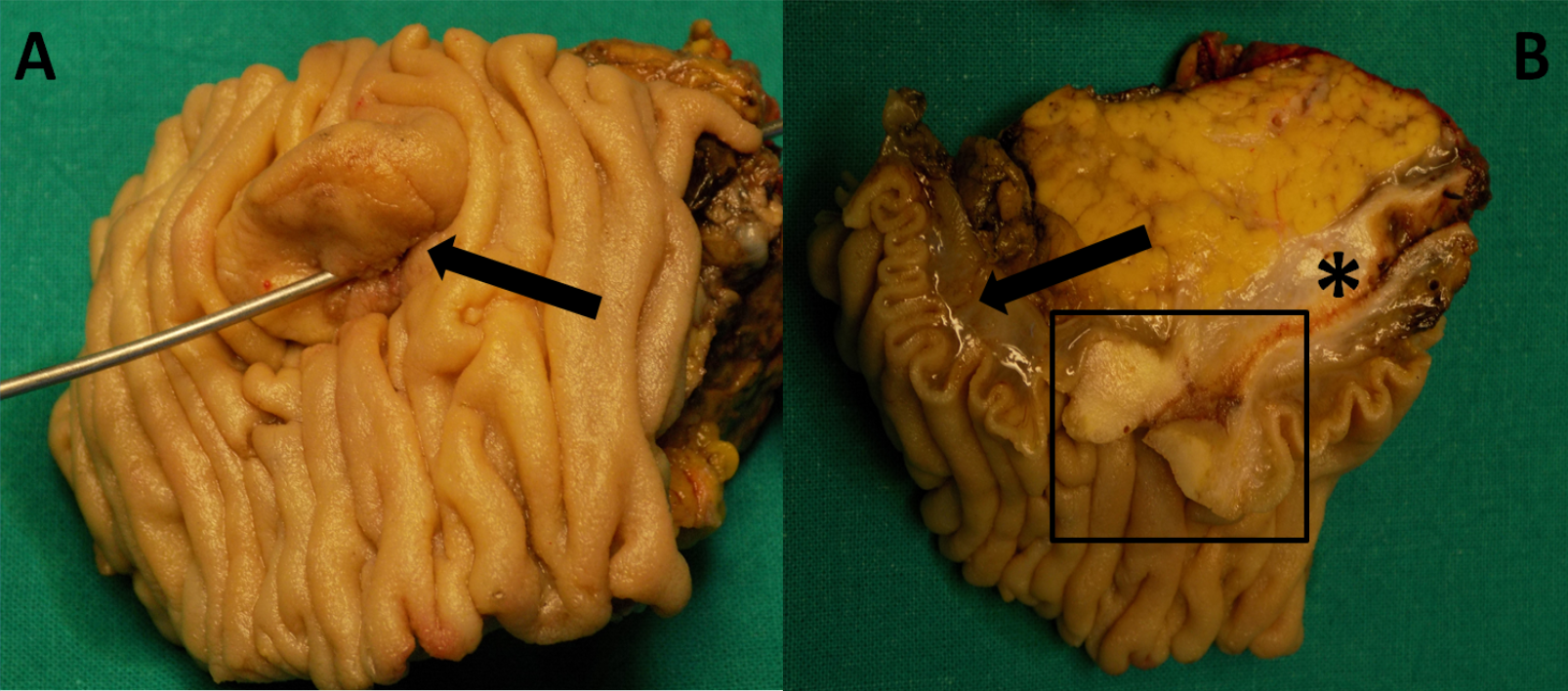 Figure 1 A classical example of the macroscopic appearance of a case of ampulla of Vater carcinoma. A: The ampullary area is markedly enlarged (black arrow); B: On the section surface, the ampulla of Vater carcinoma (black box), the adjacent duodenal wall (black arrow) and bile duct (asterisk) are clearly visible.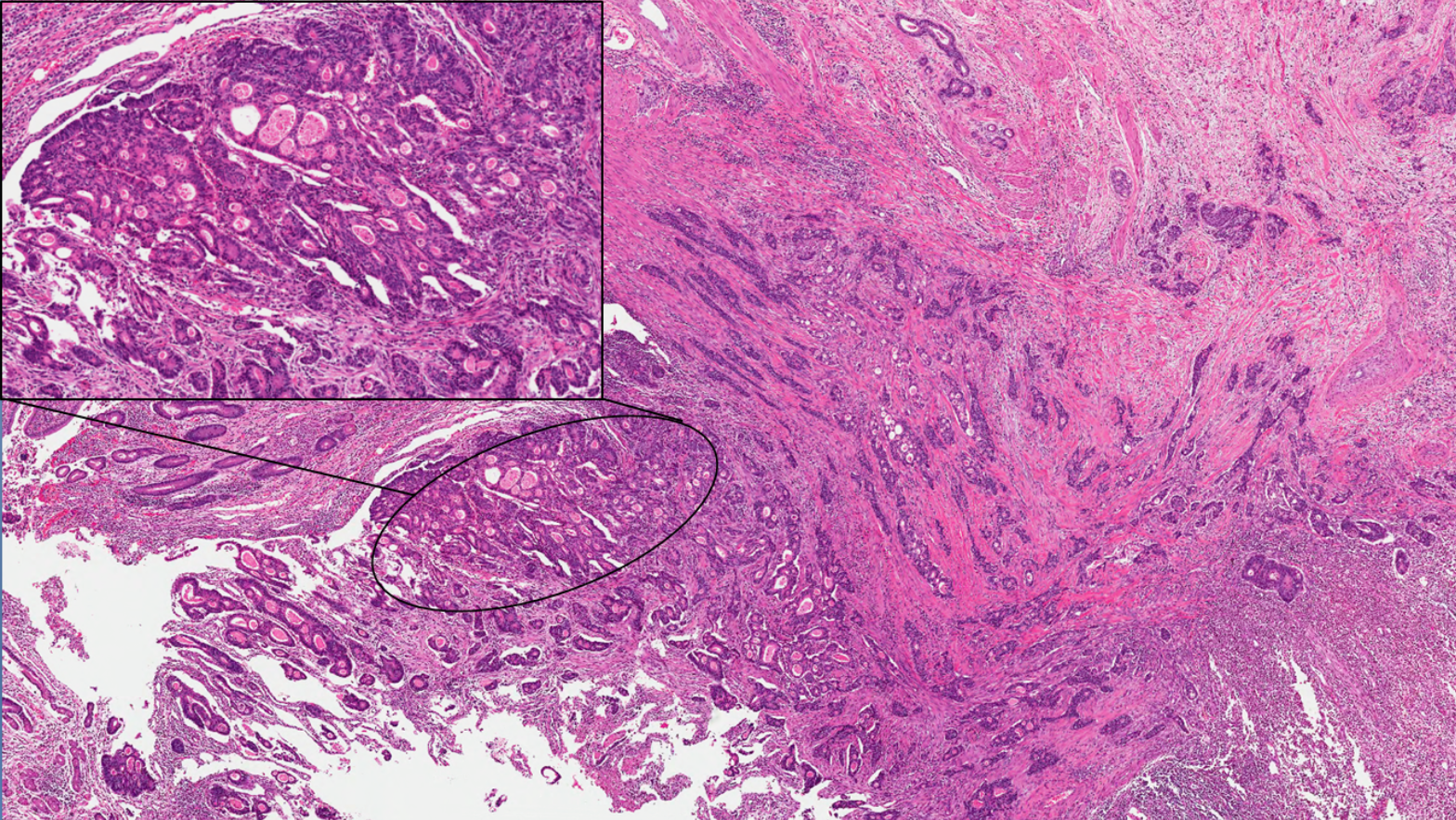 Figure 2 A classical example of intestinal-type ampulla of Vater carcinoma. At low magnification (2 × original magnification) and at higher magnification (the box in the upper left corner, 10 × original magnification) to better show its histological features. The lesion is composed by a colorectal-like architecture, with glands characterized by comedo-like necrosis.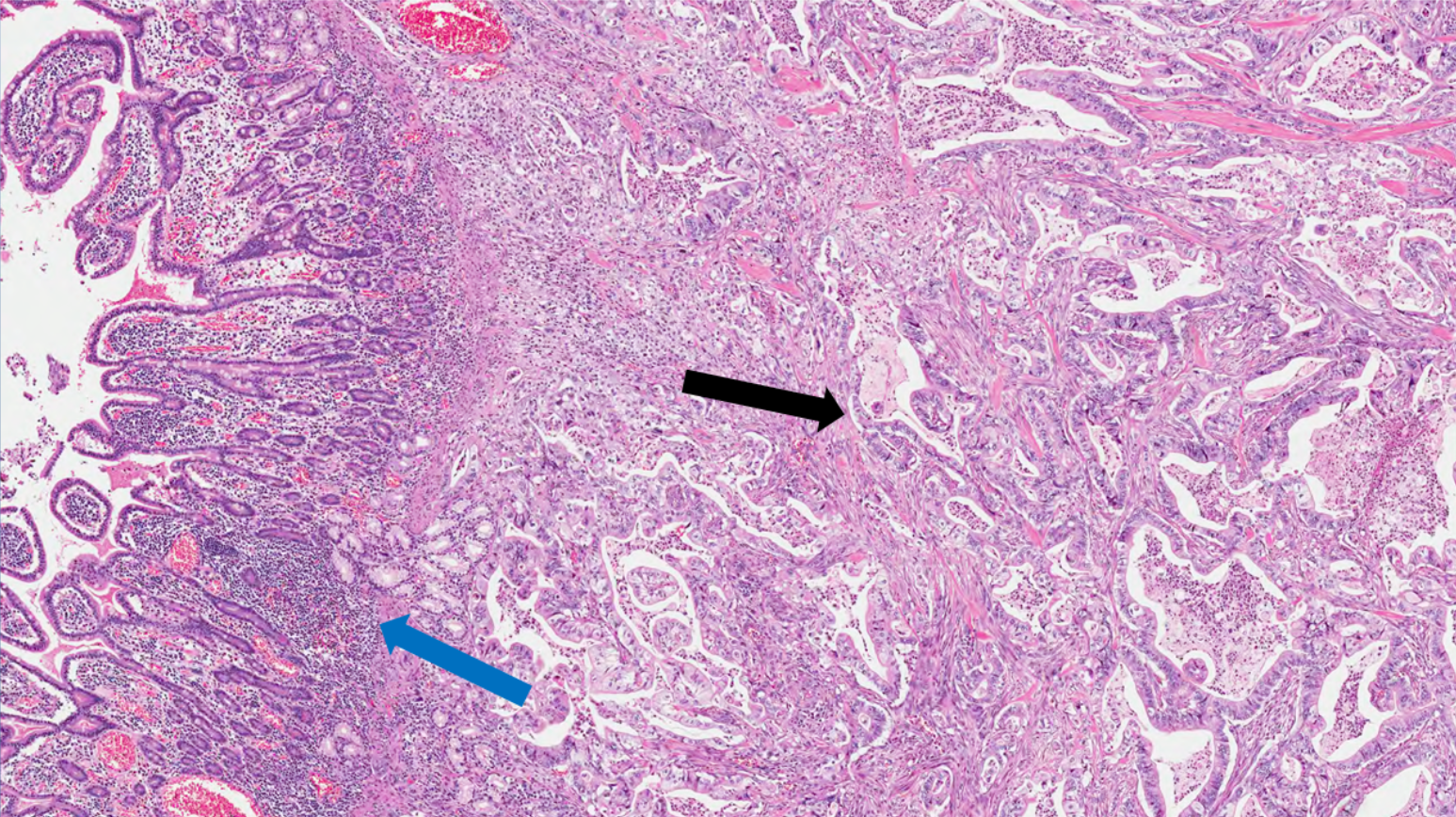 Figure 3 A classical example of pancreaticobiliary-type ampulla of Vater carcinoma is here shown (original magnification: 20 ×). The lesion is composed by ductal adenocarcinoma-like glands (black arrow), invading the duodenum (blue arrow).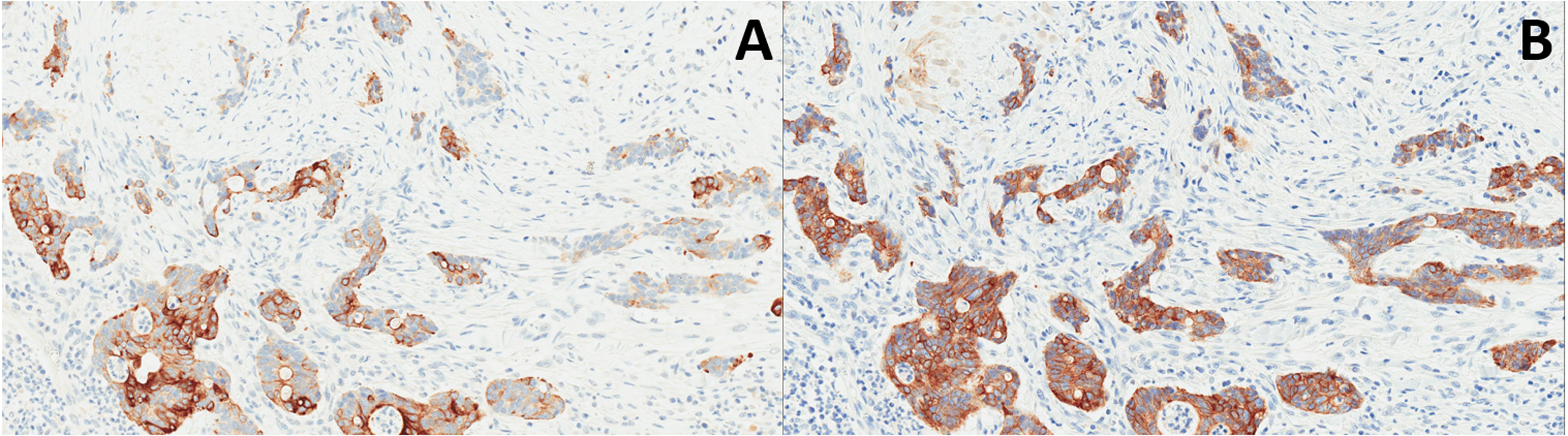 Figure 4 Immunohistochemical analysis of an ampullary adenocarcinoma of mixed subtype (original magnification 20 ×). A: Immunohistochemical analysis of an ampullary adenocarcinoma of mixed subtype, with cytokeratin 20 (CK20); B: Immunohistochemical analysis of an ampullary adenocarcinoma of mixed subtype, with cytokeratin 7 (CK7).This image highlights that, in the same area, some neoplastic glands may be positive not only for CK7 or for CK20, but even for both markers. The co-expression of an intestinal marker as CK20 and of a pancreatobiliary marker as CK7 supports the classification as mixed subtype. Immunohistochemical Marker Criteria PresentIntestinal TypePancreatobiliary Type PositiveMixed/Ambiguous TypeNoteAng et al[12] (MUC1, MUC2, CDX2, CK20) Positive CK20 or CDX2 or MUC2, and negative MUC1Positive CK20 and CDX2, and MUC2 and any MUC1Positive MUC1 and negative CDX2, and negative MUC2 and any CK20 All other combinationsChang et al[13] (MUC1, CDX2) Positive CDX2 or negative MUC1Negative CDX2 and positive MUC1Not applicableCDX2 positivity based on H score (percentage of positive cells × intensity of staining) > 35MUC1 positivity based on any stainingGingras et al[17] (MUC1, CDX2) Ratio of the CDX2/MUC1 H score  2Ratio of the CDX2/MUC1 H score < 0.5Ratio of CDX2/MUC1 H score  0.5 and < 2Use only MUC1 and CDX2 as per Chang et al, with H scores for both CDX2 and MUC1 Mafficini et al[16] (MUC1, MUC2, CDX2, CK20) Positive CK20 or CDX2 or MUC2, and negative MUC1Positive MUC1 and negative CDX2, and negative MUC2 and any CK20All other combinationsYachida et al[14]Yachida et al[14]Gingras et al[17]Gingras et al[17]Gingras et al[17]Pancreatic carcinoma (%)Biankin et al[36] Colorectal Carcinoma (TCGA) (%)[35]Intestinal type (%)Pancreato-biliary type (%)Mixed type (%)Pancreato-biliary type (%)Intestinal type (%)Pancreatic carcinoma (%)Biankin et al[36] Colorectal Carcinoma (TCGA) (%)[35]APC (50)KRAS (68)KRAS (50)TP53 (72)TP53 (65)KRAS (99)APC (81)TP53 (39)TP53 (67)APC (50)KRAS (65)KRAS (46)TP53 (33)TP53 (60)KRAS (39)SMAD4 (20)TP53 (41)SMAD4 (18)APC (41)SMAD4 (16)KRAS (43)CTNNB1 (26)CTNNB1 (15)SMARCA4 (27)CDKN2A (16)PIK3CA (26)MLL3 (7)TTN (31)ARID2 (18)ERBB3 (14)PIK3CA (23)PIK3CA (13)SMAD4 (20)ATM (5)PIK3CA (18)ERBB2 (14)GNAS (12)SMAD 4 (23)ARID1A (13)TGFBR2 (17)NALCN (5)FBXW7 (14)ACVR2A (13)CDH10 (12)SOX 9 (23)APC (11)ARID2 (17)ARID1A (4)SMAD4 (10)SMAD4 (13)ELF3 (11)CDKN2A (23)ATM (10)ELF3 (7)SF3B1 (4)NRAS (9)GNAS (13)CDKN2A (9)ARID1A (18)TGFBR2 (10)CTNNB1 (17)TGFBR2 (4)TCF7L2 (9)SOX9 (13)TGFBR2 (14)FBXW7 (8)NF1 (15)ARID2 (3)FAM123B (7)Primary Tumor (T)T categoryT criteriaTXPrimary tumor cannot be assessedT0No evidence of primary tumorTisCarcinoma in situT1Tumor limited to ampulla of Vater or sphincter of Oddi or tumor invades beyond the sphincter of Oddi (perisphincteric invasion) and/or into the duodenal submucosaT1aTumor limited to ampulla of Vater or sphincter of OddiT1bTumor invades beyond the sphincter of Oddi (perisphincteric invasion) and/or into the duodenal submucosaT2Tumor invades into the muscularis propria of the duodenumT3Tumor directly invades the pancreas (up to 0.5 cm) or tumor extends more than 0.5 cm into the pancreas, or extends into peripancreatic or periduodenal tissue or duodenal serosa without involvement of the celiac axis or superior mesenteric arteryT3aTumor directly invades pancreas (up to 0.5 cm)T3bTumor extends more than 0.5 cm into the pancreas, or extends into peripancreatic tissue or duodenal serosa without involvement of the celiac axis or superior mesenteric arteryT4Tumor involves the celiac axis, superior mesenteric artery, and/or common hepatic artery, irrespective of sizeRegional lymph nodes (N)N categoryN criteriaNXRegional lymph nodes cannot be assessedN0No regional lymph nodes metastasisN1Metastasis to 1 to 3 regional lymph nodesN2Metastasis in > 3 regional lymph nodes